Munibung Hill - How to get therePublic TransportCheck timetable for best times that suit you. Transport info line 131 500The following information is for locations or routes that service stops around the base of Munibung Hill. Train 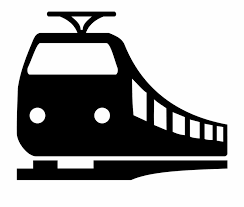 Half hourly service Monday to Friday; Hourly service weekends and public holidays.Nearest station: Cardiff, Next best station: Cockle Creek (if travelling north from Central Coast or Sydney.Next best stations: Kotara, Adamstown or Broadmeadow (if travelling west, such as from Newcastle or south such as from, Maitland and the Hunter or the mid-north coast.Bus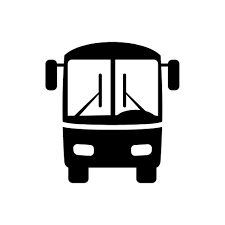 Hourly service seven days.When travelling by train, get off at Cardiff.When travelling by bus from Swansea or Warners Bay, the options listed below can be used in reverse.  Be aware that the stops and times will be different. Check timetables for details.Option 1:Catch the No 29 bus to Swansea from the top side of the station in Main Street.To approach Munibung Hill from the end of Blaxland Road, get off in Macquarie Road at the 9th stop [4 minutes] – walk to the southern end of Blaxland Road, then turn right …To approach Munibung Hill from Macquarie Road, get off at the 10th stop (opposite 163 Macquarie Road) [5 minutes]Option 2:Catch the No 44 bus to Warners Bay from the top side of the station in Main Street.To approach Munibung Hill from the end of Lucilla Ridge, get off in Lawson Road at the 12th stop [8 minutes] Option 3:Catch the No.44 to Warners Bay from the top side of the station in Main Street.To approach Munibung Hill from near the end of Quarry Road, get off in Speers Street, 19 stops [19 minutes], then walk 400 metres [5 minutes] – after entering at the gate turn left to walk up onto the ridge or turn right to walk in front of the old quarry rock face, across Hawkins Creek then down to Farm Street Reserve.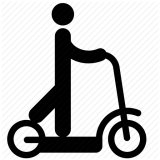 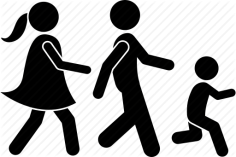 Walk, bike or electric scooter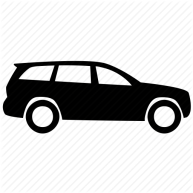 CarPark in streets near the entry points or park and catch public transport from a hub such as Cardiff, Warners Bay, Kotara or Broadmeadow.Last update 8.11.2019